Diagram of the respiratory system 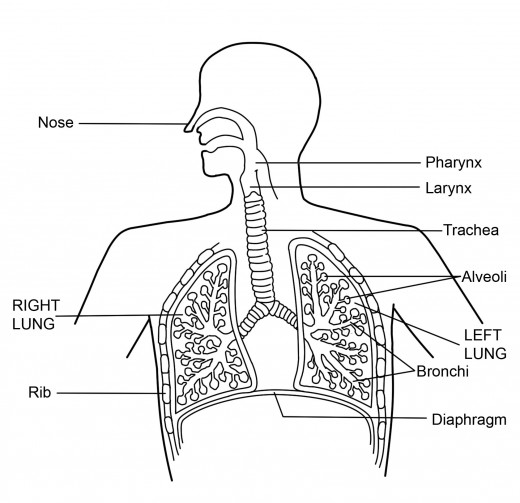 Diagram of the Lungs showing alveoli 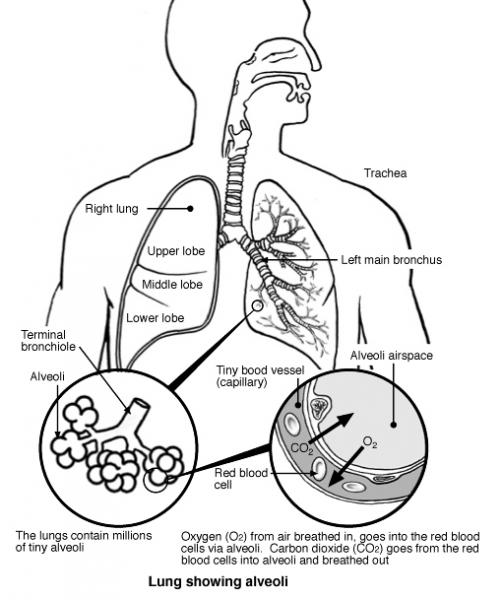 